BESTEKVOOR DE OVERHEIDSOPDRACHT VOORLEVERINGEN  VOORWERP“AANKOOP VAN DIVERSE ELEKTRISCHE MACHINES EN TOEBEHOREN VOOR HET GROENONDERHOUD”ONDERHANDELINGSPROCEDURE ZONDER VOORAFGAANDE BEKENDMAKINGOpdrachtgevend bestuurStad GistelOntwerperDienst Infrastructuur, Wouter DumontHeyvaertlaan 18 te 8470 GistelInhoudsopgaveI. Administratieve bepalingen	4I.1 Beschrijving van de opdracht	4I.2 Identiteit van de aanbesteder	4I.3 Plaatsingsprocedure	4I.4 Prijsvaststelling	4I.5 Uitsluitingsgronden en kwalitatieve selectie	5I.6 Vorm en inhoud van de offerte	5I.7 Indienen van de offerte	6I.8 Opening van de offertes	6I.9 Verbintenistermijn	6I.10 Gunningscriteria	6I.11 Varianten	7I.12 Opties	7I.13 Keuze van offerte	7II. Contractuele bepalingen	8II.1 Leidend ambtenaar	8II.2 Onderaannemers	8II.3 Verzekeringen	8II.4 Borgtocht	9II.5 Herzieningsclausule: Prijsherzieningen	9II.6 Leveringstermijn	9II.7 Betalingstermijn	9II.8 Waarborgtermijn	10II.9 Voorlopige oplevering	10II.10 Definitieve oplevering	10II.11 Illegaal verblijvende onderdanen	11II.12 Loon verschuldigd aan werknemers	11III. Technische bepalingen	13Bijlage A:  OFFERTEFORMULIER	14Bijlage B:  INVENTARIS	17OntwerperNaam: Dienst Infrastructuur
Adres: Camiel Adriaensstraat 12 te 8470 Gistel
Contactpersoon: De heer Wouter Dumont
Telefoon: 059 27 02 27
Fax: 059 27 02 46
E-mail: wouter.dumont@gistel.beToepasselijke reglementering1. Wet van 17 juni 2016 inzake overheidsopdrachten en latere wijzigingen.2. Koninklijk besluit van 18 april 2017 betreffende plaatsing overheidsopdrachten klassieke sectoren, en latere wijzigingen.3. Koninklijk besluit van 14 januari 2013 tot bepaling van de algemene uitvoeringsregels van de overheidsopdrachten, en latere wijzigingen.4. Wet van 17 juni 2013 betreffende de motivering, de informatie en de rechtsmiddelen inzake overheidsopdrachten, bepaalde opdrachten voor werken, leveringen en diensten en concessies, en latere wijzigingen.5. Het Algemeen Reglement voor de Arbeidsbescherming (ARAB), Welzijnswet en Codex over het welzijn op het werk.6. Wet van 11 februari 2013 tot vaststelling van sancties en maatregelen voor werkgevers van illegaal verblijvende onderdanen van derde landen.Afwijkingen, aanvullingen en opmerkingen
GeenAdministratieve bepalingenDit eerste deel heeft betrekking op de regeling tot gunning van een overheidsopdracht tot de opdrachtnemer is aangesteld.
De bepalingen die vervat zijn in dit deel, hebben betrekking op de wet van 17 juni 2016 en het koninklijk besluit van 18 april 2017 en latere wijzigingen.Beschrijving van de opdrachtVoorwerp van deze leveringen: Aankoop van diverse elektrische machines en toebehoren voor het groenonderhoud.Leveringsplaats: Stedelijke Werkplaats, C. Adriaensstraat 12 te 8470 GistelIdentiteit van de aanbestederStad Gistel
Heyvaertlaan 18
8470 GistelPlaatsingsprocedureOvereenkomstig artikel 42, § 1, 1° a) (de goed te keuren uitgave excl. btw bereikt de drempel van € 139.000,00 niet) van de wet van 17 juni 2016, wordt de opdracht gegund bij wijze van de onderhandelingsprocedure zonder voorafgaande bekendmaking.De aanbestedende overheid behoudt zich het recht voor de opdracht te gunnen op basis van de initiële inschrijvingen zonder onderhandelingen te voeren.PrijsvaststellingDe opdracht wordt beschouwd als een opdracht tegen prijslijst.Uitsluitingsgronden en kwalitatieve selectieHet offerteformulier moet vergezeld zijn van volgende stukken:Juridische situatie van de inschrijver (uitsluitingsgronden)
Door in te schrijven op deze opdracht verklaart de inschrijver zich niet in een toestand van uitsluiting te bevinden, zoals bedoeld in artikels 67 tot en met 69 van de wet van 17 juni 2016 betreffende overheidsopdrachten.Economische en financiële draagkracht van de inschrijver (selectiecriteria)Niet van toepassing.Technische en beroepsbekwaamheid van de inschrijver (selectiecriteria)Niet van toepassing.Vorm en inhoud van de offerteDe inschrijver maakt zijn offerte op in het Nederlands en vult de inventaris in op het eventueel bij het bestek behorende formulier. Indien hij deze op andere documenten maakt dan op het voorziene formulier, dan draagt hij de volle verantwoordelijkheid voor de volledige overeenstemming van de door hem aangewende documenten met het formulier. Alle documenten opgesteld of vervolledigd door de inschrijver of zijn gevolmachtigde zijn gedateerd en door hem ondertekend.

Als de ondertekening gebeurt door een gemachtigde, vermeldt hij duidelijk zijn volmachtgever of volmachtgevers. De gemachtigde voegt bij de offerte de authentieke of onderhandse akte waaruit zijn bevoegdheid blijkt of een afschrift van zijn volmacht.Doorhalingen, overschrijvingen, aanvullingen of wijzigingen, zowel in de offerte als in de bijlagen, die de essentiële voorwaarden van de opdracht zoals prijzen, termijnen, technische specificaties kunnen beïnvloeden, moeten eveneens door de inschrijver of zijn gemachtigde ondertekend worden.Prijzen moeten steeds opgegeven worden in euro.Indienen van de offerteDe offerte opgesteld op papier wordt in een definitief gesloten envelop gestoken waarop het volgende wordt vermeld: het besteknummer (2021/129) of het opdrachtvoorwerp. Ze wordt via een postdienst verzonden of door een drager afgegeven.De offerte wordt geadresseerd aan:Stad Gistel
College van burgemeester en schepenen
Heyvaertlaan 18
8470 GistelDe drager overhandigt de offerte aan de heer Wouter Dumont of deponeert ze in de daartoe bestemde offertebus op het bovenstaande adres.De offerte moet de aanbestedende overheid bereiken vóór 4 mei  2021 om 12.00 uur, hetzij bij gewone of aangetekende zending, hetzij door afgifte op bovenvermeld adres.Door het indienen van een offerte aanvaarden de inschrijvers onvoorwaardelijk de inhoud van het bestek en de bijhorende opdrachtdocumenten en de invulling van de plaatsingsprocedure zoals deze in het bestek beschreven is en aanvaarden zij zelf door de bepalingen ervan gebonden te zijn.Indien een inschrijver in dat verband een bezwaar heeft, dient hij dat schriftelijk en per aangetekende brief uiterlijk tien dagen vóór de limietdatum en het limietuur voor het indienen van de offertes bekend te maken aan de aanbestedende overheid met omschrijving van de reden.Opening van de offertesEr is geen publieke opening van de offertes.VerbintenistermijnDe termijn gedurende dewelke de inschrijver door zijn offerte gebonden blijft, bedraagt 120 kalenderdagen, te rekenen vanaf de limietdatum voor ontvangst van de offertes.GunningscriteriaVolgende criteria zijn van toepassing bij de gunning van de opdracht: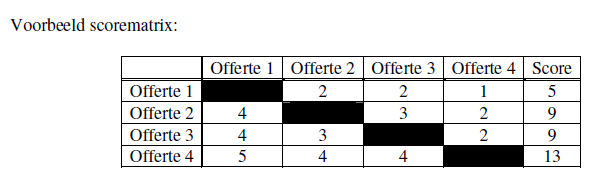 Bij 4 inschrijvers is de maximumscore te behalen in deze scorematrix 15 punten (3 x 5 punten), bij 3 inschrijvers is dit 10 punten. Naast het invullen en rangschikken van de inschrijvingen overeenkomstig voorgaande scorematrix, wordt een schriftelijke (beschrijvende) verantwoording gegeven waarom een inschrijver beter wordt gevonden, een gelijkwaardige aanbieding heeft gedaan dan wel een minder aantrekkelijke bieding of minder waardevol document heeft gemaakt. Deze verantwoording is gebaseerd op de gestelde criteria zonder bijkomende eisen te stellen.Aan elk criterium werd een gewicht toegekend. Op basis van de afweging van al deze criteria rekening houdende met het gewicht dat er aan werd toegekend, zal de opdracht gegund worden aan de inschrijver die de economisch voordeligste offerte, vanuit het oogpunt van de aanbestedende overheid, heeft ingediend.VariantenVrije varianten worden niet toegelaten.Er zijn geen vereiste of toegestane varianten voorzien.OptiesVrije opties worden niet toegelaten.Er zijn geen vereiste of toegestane opties voorzien.Keuze van offerteDe aanbestedende overheid kiest de economisch meest voordelige offerte, vastgesteld rekening houdend met de beste prijs-kwaliteitsverhouding.Door de indiening van zijn offerte aanvaardt de inschrijver al de clausules van het bestek en verzaakt hij aan alle andere voorwaarden. Voor zover tijdens het onderzoek van de offerte door de aanbestedende overheid wordt vastgesteld dat er door de inschrijver voorwaarden zijn gevoegd waardoor het onduidelijk is of de inschrijver zonder voorbehoud akkoord gaat met de voorwaarden van het bestek, behoudt de aanbestedende overheid zich het recht voor om de offerte als substantieel onregelmatig af te wijzen.Contractuele bepalingenDit tweede deel regelt de procedure die betrekking heeft op de uitvoering van de opdracht.
Voor zover er niet van afgeweken wordt, is het koninklijk besluit van 14 januari 2013 en latere wijzigingen tot bepaling van de algemene uitvoeringsregels van de overheidsopdrachten van toepassing.Leidend ambtenaarDe leiding over de uitvoering van de leveringen zal gebeuren door de leidend ambtenaar:Naam: De heer Wouter Dumont
Adres: Dienst infrastructuur, Camiel Adriaensstraat 12 te 8470 Gistel
Telefoon: 059 27 02 27
Fax: 059 27 02 46
E-mail: wouter.dumont@gistel.beOnderaannemersDe inschrijver kan zich beroepen op de draagkracht van onderaannemers of andere entiteiten. In dat geval voegt de inschrijver de nodige documenten toe aan zijn offerte, waaruit de verbintenis van deze onderaannemers of van andere entiteiten blijkt om de voor de opdracht noodzakelijke middelen ter beschikking te stellen van de inschrijver. Wanneer de opdrachtnemer voor zijn kwalitatieve selectie in verband met de criteria inzake de studie- en beroepskwaliﬁcaties, of inzake de relevante beroepservaring, gebruik heeft gemaakt van de draag kracht van vooraf bepaalde onderaannemers, is de opdrachtnemer verplicht deze voorgedragen onderaannemers in te zetten bij de uitvoering van de opdracht. Het gebruik van andere onderaannemers is onderworpen aan de toestemming van de aanbestedende overheid.De opdrachtnemer blijft aansprakelijk ten opzichte van de aanbestedende overheid wanneer hij de uitvoering van zijn verbintenissen geheel of gedeeltelijk aan onderaannemers toevertrouwt.De aanbestedende overheid acht zich door geen enkele contractuele band verbonden met die onderaannemers.Deze onderaannemers mogen zich niet in een toestand van uitsluiting bevinden, zoals bedoeld in artikel 67 van de wet van 17 juni 2016, tenzij in het geval waarbij de betreffende aannemer, leverancier of dienstverlener, overeenkomstig artikel 70 van de wet, ten aanzien van de aanbesteder aantoont toereikende maatregelen te hebben genomen om zijn betrouwbaarheid aan te tonen.VerzekeringenDe opdrachtnemer sluit de verzekeringen die zijn aansprakelijkheid inzake arbeidsongevallen dekken, alsook zijn burgerlijke aansprakelijkheid ten aanzien van derden bij de uitvoering van de opdracht.Op elk ogenblik tijdens de uitvoering van de opdracht, binnen een termijn van vijftien dagen na ontvangst van het verzoek van de aanbestedende overheid, toont de opdrachtnemer aan dat hij deze verzekeringscontracten is aangegaan, aan de hand van een attest waaruit de door de opdrachtdocumenten vereiste omvang van de gewaarborgde aansprakelijkheid blijkt.BorgtochtEr wordt geen borgtocht gevraagd.Herzieningsclausule: PrijsherzieningenOp deze overheidsopdracht is geen prijsherziening van toepassing.LeveringstermijnDe aanbestedende overheid specifieert geen leveringstermijn.BetalingstermijnDe aanbestedende overheid beschikt over een verificatietermijn van 30 kalenderdagen vanaf de datum van de levering om de formaliteiten betreffende de oplevering te vervullen. Deze termijn gaat in de dag volgend op de dag waarop de leveringen ter bestemming zijn gekomen, voor zover de aanbestedende overheid in het bezit van de leveringslijst of factuur wordt gesteld.De betaling van het aan de leverancier verschuldigde bedrag vindt plaats binnen de betalingstermijn van 30 kalenderdagen vanaf de datum van beëindiging van de verificatie, voor zover de aanbestedende overheid tegelijk over de regelmatig opgemaakte factuur beschikt, alsook over de andere, eventueel vereiste documenten. Deze factuur geldt als schuldvordering.Elektronische facturatieDe aanbestedende dienst aanvaardt de verzending van facturen in elektronische vorm (in XML-formaat volgens de PEPPOL bis standaard), overeenkomstig artikel 192/1 van de wet van 17/06/2016.
De facturen kunnen ingediend worden rechtstreeks via https://digital.belgium.be/e-invoicing of via uw boekhoudprogramma (verbonden met het PEPPOL netwerk).
De elektronische factuur bevat minimaal de volgende kernelementen:
    1° proces- en factuurkenmerken;
    2° factuurperiode;
    3° informatie over de verkoper;
    4° informatie over de koper;
    5° informatie over de begunstigde van de betaling;
    6° informatie over de ﬁscaal vertegenwoordiger van de verkoper;
    7° verwijzing naar de overeenkomst;
    8° leveringsdetails;
    9° betalingsinstructies;
    10° informatie over kortingen of toeslagen;
    11° informatie over de factuurposten;
    12° totalen op de factuur;
    13° uitsplitsing van de btw per tarief.
  WaarborgtermijnDe waarborgtermijn voor deze leveringen bedraagt minimaal 12 kalendermaanden en wordt door de inschrijver toegelicht bij het derde gunningscriterium garantiebepalingen van de machines en de accu’s.Voorlopige opleveringBij het verstrijken van de verificatietermijn, wordt naargelang het geval een proces-verbaal van voorlopige oplevering of van weigering van oplevering opgesteld.Definitieve opleveringDe definitieve oplevering heeft plaats bij het verstrijken van de waarborgtermijn. Ze gebeurt stilzwijgend wanneer de levering gedurende die termijn geen aanleiding tot klachten heeft gegeven. Wanneer de levering tijdens de waarborgtermijn aanleiding heeft gegeven tot klachten, wordt binnen vijftien dagen voorafgaand aan het verstrijken van die termijn een proces-verbaal van definitieve oplevering of van weigering van definitieve oplevering opgesteld.Illegaal verblijvende onderdanenWanneer de opdrachtnemer of onderaannemer het in artikel 49/2, vierde lid, van het Sociaal Strafwetboek bedoelde afschrift ontvangt waarmee zij ervan in kennis wordt gesteld dat zij een of meerdere illegaal verblijvende onderdanen van een derde land in België tewerkstelt, onthoudt deze onderneming zich ervan, met onmiddellijke ingang, de plaats van uitvoering van de opdracht nog verder te betreden of nog verder uitvoering aan de opdracht te geven, en wel tot de aanbestedende instantie een bevel in andere zin zou geven.Hetzelfde geldt wanneer de voormelde opdrachtnemer of onderaannemer ervan in kennis wordt gesteld:- ofwel door de opdrachtnemer of de aanbestedende instantie, dat zij de in artikel 49/2, eerste dan wel tweede lid, van het Sociaal Strafwetboek bedoelde kennisgeving heeft ontvangen die betrekking heeft op deze onderneming;- ofwel door middel van de in artikel 35/12 van de wet van 12 april 1965 betreffende de bescherming van het loon der werknemers bedoelde aanplakking, dat zij een of meerdere illegaal verblijvende onderdanen van een derde land in België tewerkstelt.De opdrachtnemer of onderaannemer is er bovendien toe gehouden een clausule op te nemen in de onderaannemingsovereenkomst die zij desgevallend zou sluiten, op grond waarvan:1° de onderaannemer er zich van onthoudt de plaats van uitvoering van de opdracht nog verder te betreden of nog verder uitvoering aan de opdracht te geven, indien uit een in uitvoering van artikel 49/2 van het Sociaal Strafwetboek opgestelde kennisgeving blijkt dat deze onderaannemer een illegaal verblijvende onderdaan van een derde land tewerkstelt;2° de niet-naleving van de onder 1° gestelde verplichting aanzien wordt als een ernstige tekortkoming in hoofde van de onderaannemer, ingevolge waarvan de onderneming is gemachtigd de overeenkomst te verbreken;3° de onderaannemer ertoe is gehouden een soortgelijke clausule als onder 1° en 2° op te nemen in de onderaannemingsovereenkomsten en ervoor te zorgen dat dergelijke clausules ook in de verdere onderaannemingsovereenkomsten worden opgenomen.Loon verschuldigd aan werknemersWanneer de opdrachtnemer of onderaannemer het in artikel 49/1, derde lid van het Sociaal Strafwetboek bedoelde afschrift ontvangt van kennisgeving waarmee hij ervan in kennis wordt gesteld dat hij een zwaarwichtige inbreuk heeft begaan op de verplichting zijn werknemers tijdig het loon te betalen waarop deze recht hebben, onthoudt hij zich ervan, met onmiddellijke ingang, de plaats van uitvoering van de opdracht nog verder te betreden of nog verder uitvoering aan de opdracht te geven, en wel tot hij het bewijs voorlegt aan de aanbestedende instantie dat de betrokken werknemers integraal zijn uitbetaald.Hetzelfde geldt wanneer de voormelde opdrachtnemer of onderaannemer ervan in kennis wordt gesteld:- ofwel, naargelang het geval, door de opdrachtnemer of de aanbestedende instantie, dat hij de in artikel 49/1, eerste lid, van het Sociaal Strafwetboek bedoelde kennisgeving heeft ontvangen die betrekking heeft op deze opdrachtnemer of onderaannemer;- ofwel door middel van de in artikel 35/4 van de wet van 12 april 1965 betreffende de bescherming van het loon der werknemers bedoelde aanplakking.De opdrachtnemer of onderaannemer is er bovendien toe gehouden een clausule op te nemen in de onderaannemingsovereenkomst die hij desgevallend zou sluiten, op grond waarvan:1° de onderaannemer er zich van onthoudt de plaats van uitvoering van de opdracht nog verder te betreden of nog verder uitvoering aan de opdracht te geven, indien uit een in uitvoering van artikel 49/1 van het Sociaal Strafwetboek opgestelde kennisgeving blijkt dat deze onderaannemer op zwaarwichtige wijze tekortschiet in zijn verplichting het aan zijn werknemers verschuldigde loon tijdig uit te betalen;2° de niet-naleving van de onder 1° gestelde verplichting aanzien wordt als een ernstige tekortkoming in hoofde van de onderaannemer, ingevolge waarvan de opdrachtnemer is gemachtigd de overeenkomst te verbreken;3° de onderaannemer ertoe is gehouden een soortgelijke clausule als onder 1° en 2° op te nemen in de onderaannemingsovereenkomsten en ervoor te zorgen dat dergelijke clausules ook in de verder onderaannemingsovereenkomsten worden opgenomen.Technische bepalingenAlgemeenAlgemene omschrijving Het arbeidsmiddel dient te voldoen aan onderstaande richtlijnen van het Europees Parlement, welke reeds omgezet zijn in Belgische Wetgeving:   de laagspanningsrichtlijn richtlijn 2014/35/EU  EMC (elektromagnetische compatibiliteit) richtlijn 2014/30/EU De constructeur zorgt voor een CE markering en een EG-conformiteitsverklaring met betrekking tot voornoemde richtlijnen. De verklaring wordt opgemaakt in zowel de originele als de Nederlandse taal.  - Het arbeidsmiddel dient te voldoen aan de vigerende wetten en reglementen inzake veiligheid en hygiëne die in België en Vlaanderen op de dag van de bestelling van kracht zijn, in het bijzonder:   de uitvoeringsbesluiten inzake welzijn op het werk gebundeld in het Algemeen Reglement voor de Arbeidsbescherming (ARAB);  de uitvoeringsbesluiten inzake welzijn op het werk gebundeld in de CODEX 28.04.2017   het Algemeen Reglement voor de Elektrische Installatie (AREI);  wet van 9 februari 1994 betreffende de veiligheid van de consument; Het arbeidsmiddel dient te voldoen aan onderstaande normen:  Volgens richtlijn 2014/35/EU  EN 60950-1:2006; Information technology equipment ... Safety ... Part 1: General requirements.  EN 61558-2-17:1998; Safety of power transformers, power supply units and similar - Part 2-17: Particular requirements for transformers for switch mode power supplies.**  EN 61010-1:2010; Safety requirements for electrical equipment for measuring, control and laboratory use - Part 1: General requirements.  HD 60364-4-41: 2007 Low-voltage electrical installations. Part 4-41: Protection for safety - Protection against electric shock.  EN 62196-1:2003; Plugs, socket-outlets, vehicle couplers and vehicle inlets - Conductive charging of electric vehicles - Part 1: Charging of electric vehicles up to 250AAC and 400ADC.**  EN 61851-1:2010*; Electric vehicle conductive charging system  Part 1: General requirements.  EN 61851-22:2002; Electric vehicle conductive charging system Part 22: AC electric vehicle charging station.  EN 61851-23:2014; Electric vehicle conductive charging system Part 23: DC electric vehicle charging station.  HD 60364-4-41 (2007); Low-voltage electrical installations. Part 4-41: Protection for safety - Protection against electric shock. Indien een extern laadsysteem wordt toegepast dient deze te voldoen aan de EMCdirective 2014/30/EU en zijn de volgende normen van toepassing:  EN 61000-6-2:2005; Electromagnetic compatibility (EMC) - Part 6-2: Generic standards - Immunity for industrial environments.EN 61000-6-3:2007; Electromagnetic compatibility (EMC) - Part 6-3: Generic standards - Emission standard for residential, commercial and light industrial environments. In het geval dat het apparaat minder dan 16A per fase opneemt en gevoed wordt vanuit het publieke voedingsspannings net (bijvoorbeeld acculaders), zijn de volgende aanvullende EMC-normen van toepassing:  EN 61000-3-2 (2014); Electromagnetic compatibility (EMC). Limits. Limits for harmonic current emissions.  EN 61000-3-3 (2013); Electromagnetic compatibility (EMC). Limits. Limitation of voltage changes, voltage fluctuations and flicker in public low-voltage supply systems. Buiten de bovengenoemde normen dient een riscoanalyse te worden uitgevoerd. Dit is de taak van de constructeur. Normen die hierbij kunnen worden gebruikt zijn:   ISO 14121-1  ISO 14121-2. Er dient een attest afgeleverd te worden waarin vermeld staat dat dit arbeidsmiddel voldoet aan deze normen. - De bedieningsorganen zijn overzichtelijk en duidelijk aangeduid met pictogrammen of Nederlandstalige opschriften op duurzaam materiaal. Ze zijn op een eenvoudige en ergonomische manier te bedienen, zonder dat deze bediening een extra risico oplevert voor de gebruiker. - Op het arbeidsmiddel worden de nodige veiligheidspictogrammen aangebracht. - Een Nederlandstalige gebruikshandleiding met vermelding van de montage-, inbedrijfname-, werkings-, bedienings-, inspectie-, onderhouds-, controle- en veiligheidsvoorschriften dient het arbeidsmiddel te vergezellen. - Voor of tijdens de eigenlijke levering verzorgt de leverancier voor eigen rekening de opleiding van een aantal van onze personeelsleden. Naast de eigenlijke bediening zal tijdens de opleiding heel in het bijzonder de klemtoon worden gelegd op de veiligheidsaspecten waar rekening mee moet worden gehouden.   - Het toestel draagt bij voorkeur minimum 1 kwaliteitslabel: VGS, BENOR (niet-elektrische producten), CEBEC (elektrische onderdelen), TÜV, GS,… Er dient een certificaat afgeleverd te worden met vermelding van de specifieke eisen die werden gesteld voor het toekennen van het keurmerk. - De gewenste attesten en documenten maken integrerend deel uit van de levering, welke slechts als volledig kan aanzien worden na ontvangst van deze stukken.  Technische bepalingen van de machinesPost 1: Bosmaaier met een borstelloze 36V elektrische motor met drie snelheden, maaibreedte van 45 cm.robuuste constructie voor professioneel gebruiktrillingsgedemptweerbestendig ( IPX4) gewicht zonder 	accu van maximum 5 kgaccu aangedreven borstelloze 36V elektrische motor met 3 snelhedengeluidsniveau van 96 DBlevering exclusief accu en inclusief trimmerkop, grasmes en harnasPost 2: Bosmaaier met een borstelloze 36V elektrische motor, maaibreedte van 40 cm.robuuste constructie voor professioneel gebruiktrillingsgedemptweerbestendig ( IPX4) gewicht zonder 	accu van maximum 3 kgaccu aangedreven borstelloze 36V elektrische motorgeluidsniveau van 96 DBlevering exclusief accu en inclusief trimmerkop, grasmes en harnasPost 3: Snoeikettingzaag met een borstelloze 36V elektrische motor, zaagbladlengte van 30 cm.robuuste constructie voor professioneel gebruiktrillingsgedemptautomatische kettingremweerbestendig ( IPX4) gewicht zonder 	accu van maximum 2.6 kgaccu aangedreven borstelloze 36V elektrische motorgeluidsniveau van 96 DBlevering exclusief accuPost 4: Heggenschaar met een borstelloze 36V elektrische motor, meslengte van 60cm en 4000 knipbewegingen per minuut..robuuste constructie voor professioneel gebruiktrillingsgedemptdraaibare achterhandgreepopening  van de tanden 32mmweerbestendig ( IPX4) gewicht zonder 	accu van maximum 3.8 kgaccu aangedreven borstelloze 36V elektrische motorgeluidsniveau van 96 DBlevering exclusief accuPost 5: Handgedragen bladblazer met een borstelloze 36V elektrische motor, blaaskracht van 16N en en luchtdebiet van 14m³/min..robuuste constructie voor professioneel gebruiktrillingsgedemptgeluidsgedempt mondstukweerbestendig ( IPX4) gewicht zonder 	accu van maximum 3 kgaccu aangedreven borstelloze 36V elektrische motorgeluidsniveau van 96 DBlevering exclusief accuPost 6: Ruggedragen bladblazer met een borstelloze 36V elektrische motor, blaaskracht van 21N en en luchtdebiet van 15m³/min..robuuste constructie voor professioneel gebruiktrillingsgedemptgeluidsgedempt mondstukweerbestendig ( IPX4) gewicht zonder 	accu van maximum 6.3 kgaccu aangedreven borstelloze 36V elektrische motorgeluidsniveau van 96 DBlevering exclusief accuPost 7: Accu Li-ion 9.4 Ah, 338 Wh met led indicatorrobuuste constructie voor professioneel gebruikgewicht van maximum 2 kg36V Post 8: Backpack- Li-ion Accu van 31Ah, 1120 Whrobuuste constructie voor professioneel gebruikgewicht van maximum 8.5 kg inclusief draagstel36V Instelbaar harnasDraagriemen en heupgordelPost 9: Acculader voor de 9.4Ah accu robuuste constructie voor professioneel gebruiksnelladeractief gekoeld36V led statusindicatieOFFERTEFORMULIERPRIJSOFFERTE VOOR DE OPDRACHT MET ALS VOORWERP
'AANKOOP VAN DIVERSE ELEKTRISCHE MACHINES EN TOEBEHOREN VOOR HET GROENONDERHOUD'Onderhandelingsprocedure zonder voorafgaande bekendmakingBelangrijk: dit formulier dient volledig te worden ingevuld en ondertekend door de inschrijver. Het totale offertebedrag moet zowel in cijfers als voluit geschreven worden opgegeven.Natuurlijke persoon
Ondergetekende (naam en voornaam):
Hoedanigheid of beroep:
Nationaliteit:
Woonplaats (volledig adres):Telefoon:
GSM:
Fax:
E-mail:
Contactpersoon:Ofwel (1)Rechtspersoon
De vennootschap (benaming, rechtsvorm):
Nationaliteit:
met zetel te (volledig adres):Telefoon:
GSM:
Fax:
E-mail:
Contactpersoon:vertegenwoordigd door de ondergetekende(n):
(De gemachtigden voegen bij hun offerte de authentieke of onderhandse akte waaruit hun bevoegdheid blijkt of een gewaarmerkt afschrift van hun volmacht; zij kunnen zich ook beperken tot een verwijzing naar het nr. van de bijlage van het Belgisch Staatsblad waarin hun bevoegdheden zijn bekendgemaakt.)Ofwel (1)Combinatie van ondernemers (met inbegrip van de tijdelijke vennootschap)

Naam en voornaam hetzij handelsnaam en rechtsvorm:Hoedanigheid of beroep:Nationaliteit:Adres hetzij zetel:Telefoon:GSM:Fax:E-mail:Contactpersoon:Naam en voornaam hetzij handelsnaam en rechtsvorm: Hoedanigheid of beroep: Nationaliteit: Adres hetzij zetel: Telefoon:GSM:Fax:E-mail:Contactpersoon:Deze gegevens telkens te vermelden voor elk van de deelnemers aan de combinatie.De combinatie die wordt vertegenwoordigd door één van de deelnemers, met name:
VERBINDT OF VERBINDEN ZICH TOT UITVOERING VAN DE AANNEMING OVEREENKOMSTIG DE BEPALINGEN EN VOORWAARDEN VAN HET BESTEK VOOR BOVENGENOEMDE OVERHEIDSOPDRACHT (2021/129):tegen de som van:(in cijfers, inclusief btw)...................................................................................................................................................(in letters, inclusief btw)......................................................................................................................................................................................................................................................................................................Algemene inlichtingenInschrijvingsnr. bij de RSZ.:
Ondernemingsnummer (alleen in België):OnderaannemersEr zullen onderaannemers worden aangewend: JA / NEE (doorhalen wat niet van toepassing is)PersoneelEr wordt personeel tewerkgesteld dat onderworpen is aan de sociale zekerheidswetgeving van een andere lidstaat van de Europese Unie:JA / NEE (doorhalen wat niet van toepassing is)Het betreft volgende EU-lidstaat:BetalingenDe betalingen zullen geldig worden uitgevoerd door overschrijving op volgende rekening (IBAN/BIC) ................................................ van de financiële instelling ................................. geopend op naam van ................................. .Bij de offerte te voegen documentenBij deze offerte zijn eveneens gevoegd: - de gedateerde en ondertekende documenten, die het bestek verplicht over te leggen; - de modellen, monsters en andere inlichtingen, die het bestek verplicht over te leggen.Gedaan te .....................................................................................................................................De ................................................................................................................................................De inschrijver,Handtekening: ...............................................................................................................................Naam en voornaam: .......................................................................................................................Functie: .........................................................................................................................................(1) Doorhalen wat niet van toepassing isINVENTARIS“AANKOOP VAN DIVERSE ELEKTRISCHE MACHINES EN TOEBEHOREN VOOR HET GROENONDERHOUD”Nr.BeschrijvingGewicht1Prijs70Regel van drie; Score offerte = (prijs laagste offerte / prijs offerte) * gewicht van het criterium prijsRegel van drie; Score offerte = (prijs laagste offerte / prijs offerte) * gewicht van het criterium prijs2Technische waarde ( bouw, constructie, ergonomie, geluid, duurzaamheid, digitaal machineoverzicht en machinegegevens,...)20Elke inschrijver die voldoende informatie aanlevert zal in aanmerking genomen worden met het oog op een rangschikking. Om de inschrijvers te rangschikken wordt geoordeeld of een inschrijver beter, even goed of minder goed aan het betrokken gunningscriterium voldoet ten opzichte van de andere inschrijvers. Er worden respectievelijk 5, 4, 3, 2 of 1 punt(en) toegekend in het geval de inschrijver veel beter, beter, even goed, minder goed of veel minder goed voldoet ten opzichte van de andere inschrijver. De punten worden ingevuld in een scorematrix van waaruit men een score bekomt per inschrijver.Elke inschrijver die voldoende informatie aanlevert zal in aanmerking genomen worden met het oog op een rangschikking. Om de inschrijvers te rangschikken wordt geoordeeld of een inschrijver beter, even goed of minder goed aan het betrokken gunningscriterium voldoet ten opzichte van de andere inschrijvers. Er worden respectievelijk 5, 4, 3, 2 of 1 punt(en) toegekend in het geval de inschrijver veel beter, beter, even goed, minder goed of veel minder goed voldoet ten opzichte van de andere inschrijver. De punten worden ingevuld in een scorematrix van waaruit men een score bekomt per inschrijver.3Garantiebepalingen van de machines en de accu's 10Elke inschrijver die voldoende informatie aanlevert zal in aanmerking genomen worden met het oog op een rangschikking. Om de inschrijvers te rangschikken wordt geoordeeld of een inschrijver beter, even goed of minder goed aan het betrokken gunningscriterium voldoet ten opzichte van de andere inschrijvers. Er worden respectievelijk 5, 4, 3, 2 of 1 punt(en) toegekend in het geval de inschrijver veel beter, beter, even goed, minder goed of veel minder goed voldoet ten opzichte van de andere inschrijver. De punten worden ingevuld in een scorematrix van waaruit men een score bekomt per inschrijver.Elke inschrijver die voldoende informatie aanlevert zal in aanmerking genomen worden met het oog op een rangschikking. Om de inschrijvers te rangschikken wordt geoordeeld of een inschrijver beter, even goed of minder goed aan het betrokken gunningscriterium voldoet ten opzichte van de andere inschrijvers. Er worden respectievelijk 5, 4, 3, 2 of 1 punt(en) toegekend in het geval de inschrijver veel beter, beter, even goed, minder goed of veel minder goed voldoet ten opzichte van de andere inschrijver. De punten worden ingevuld in een scorematrix van waaruit men een score bekomt per inschrijver.Totaal gewicht gunningscriteria:Totaal gewicht gunningscriteria:100Nr.BeschrijvingTypeEenh.Hoev.EHP. in cijfers excl. btwTotaal excl. btw1Bosmaaier met een borstelloze 36V elektrische motor met drie snelheden, maaibreedte van 45 cmVHstuk12Bosmaaier met borstelloze 36V motor, maaibreedte van 40 cmVHstuk23Kettingzaag met een borstelloze 36V elektrische motor, zaagbladlengte van 30 cmVHstuk24Heggenschaar met een borstelloze 36V elektrische motor, meslengte van 60cm en 4000 knipbewegingen per minuut.VHstuk45Bladblazer met een borstelloze 36V elektrische motor, blaaskracht van 16N en en luchtdebiet van 14m³/minVHstuk16Bladblazer met een borstelloze 36V elektrische motor, blaaskracht van 21N, luchtdebiet van 15.5M³/min en een ergonomisch harnasVHstuk17Accu Li-ion 9.4 Ah, 338 Wh met led indicatorVHstuk208Backpack- Li-ion Accu van 31Ah, 1120 WhVHstuk39Acculader voor de 9.4Ah accuVHstuk10Totaal excl. btw :Btw 21% :Totaal incl. btw :De eenheidsprijzen dienen opgegeven te worden tot 2 cijfers na de komma. De producten hoeveelheid x eenheidsprijs dienen telkens op 2 cijfers na de komma afgerond te worden.Gezien, onderzocht en aangevuld met eenheidsprijzen, gedeeltelijke sommen en de totale som die gediend hebben tot het vaststellen van het bedrag van mijn inschrijving van heden, om gevoegd te worden bij mijn offerteformulier.

Te .......................................... de ...................................................... Functie: ......................................................

Naam en voornaam: ............................................................................ Handtekening: